КОМИТЕТ ПО ОБРАЗОВАНИЮ АДМИНИСТРАЦИИ МУНИЦИПАЛЬНОГО ОБРАЗОВАНИЯ ГОРОД ЕФРЕМОВП Р И К А Зот « 14 »  декабря 2022 г                                                                                №339                                                                                                 Об итогах муниципального этапа Всероссийской олимпиады школьников в 2022-2023 учебном годуВ соответствии с приказом Министерства просвещения Российской Федерации от 27 ноября 2020 г № 678  «Об утверждении порядка проведения всероссийской олимпиады школьников»,  приказом министерства образования Тульской области от 14 октября 2022 г №1993 «О подготовке и проведении муниципального этапа всероссийской олимпиады школьников в 2022/2023 учебном году», приказом комитета по образованию от 28 октября 2022 года № 275 «О проведении муниципального этапа всероссийской олимпиады школьников в 2022-2023 учебном году» с 8 ноября по 3 декабря 2022 года был проведен муниципальный этап Всероссийской олимпиады школьников по общеобразовательным предметам. Рассмотрев материалы, представленные жюри по итогам олимпиады, ПРИКАЗЫВАЮ:Признать победителями и наградить дипломами следующих учащихся:Признать призерами и наградить дипломами следующих учащихся:За подготовку победителей и призеров муниципального этапа всероссийской олимпиады школьников в 2022-2023 учебном году рекомендовать директорам общеобразовательных организаций  МКОУ «ЕФМЛ»  (Валентьева В.А.), МКОУ «Гимназия»  (Борщевцева Г.А.), МКОУ «СШ №3» (Горелова Т.А.),  МКОУ «ЦО №4» (Бирюкова Т.Н.), МКОУ «ЦО №5» (Алешина Е.В.),  МКОУ «СШ №6» (Комиссарова Т.А.), МКОУ «СОШ №7»  (Маркова Г.С.), МКОУ « СШ №8» (Мыльцев В.В.),  МКОУ «СШ №9»  (Трофимова Л.А.),МКОУ « СШ №10» (Петрушина Н.С.), МКОУ «СШ  №11»  (Краюшкина О.М.),  МКОУ «Павлохуторская СШ №12»  (Филина М.Д.), МКОУ «Пожилинская СШ №13»  (Евтеева Т.Н.),  МКОУ «Ступинская СШ №14» (Шариков И.А.), МКОУ «Чернятинская СШ №15» (Замышляева Е.В.), МКОУ «Шиловская СШ №16»  (Алехина Е.А.), МКОУ «Военногородская СШ № 18» (Огнева Е.Д.), МКОУ «Голубоченская СШ №20» (Перевизенцев А.Н.),  МКОУ «ОШ №29»  (Головин Д.Ю.) изыскать возможность для поощрения следующих педагогических работников:Акатовская Анастасия Владимировна – учитель обществознания, истории, МКОУ «СОШ №7»Александрова Наталья Игоревна – учитель русского языка, литературы, МКОУ «Гимназия»Алексеева Оксана Николаевна - учитель русского языка, литературы, МКОУ «СШ №9»Алёхин Александр Павлович – преподаватель – организатор ОБЖ, МКОУ    « Шиловская СШ  №16»Андреева Наталия Георгиевна – учитель технологии, МКОУ «Гимназия»Артюшин Роман Алексеевич – преподаватель – организатор ОБЖ, МКОУ «СШ №11»Афанасьева Елена Владимировна – учитель французского языка, немецкого языка, МКОУ «СШ №3»Белова Дарья Сергеевна – учитель биологии, МКОУ «ЦО №5»Беляева Наталья Юрьевна – учитель русского языка, литературы, МКОУ «ЦО №5»Богданова Надежда Олеговна – учитель английского языка, МКОУ  «СШ №3»Борисов Павел Юрьевич – учитель обществознания, МКОУ «СШ №9»Борщевцева Галина Алексеевна – учитель истории, МКОУ «Гимназия»Бреусенко Екатерина Валерьевна – учитель литературы, МКОУ «Гимназия»Бурдова Наталья Денисовна – учитель химии, МКОУ «ЕФМЛ» Валентьев Александр Федорович – учитель математики, МКОУ «ЕФМЛ»Валентьева Вера Александровна – учитель математики, информатики, МКОУ «ЕФМЛ»Вепринцева Наталья Николаевна – учитель литературы, МКОУ «СШ №3»Власова Наталья Игоревна – учитель английского языка, МКОУ «ЕФМЛ»Войнова Наталья Олеговна – учитель обществознания, истории,  МКОУ «ЦО №4»Второва Елена Вячеславовна – учитель математики, МКОУ «СШ №9»Гомза Валентина Владимировна – учитель географии, МХК, МКОУ «СШ №11»Гончаренко Анна Андреевна – учитель обществознания, истории, МКОУ «СШ №9»Горохов Николай Николаевич – учитель обществознания, истории,  МКОУ «Гимназия»Гришанова Анна Сергеевна – учитель экологии, биологии, МКОУ «Гимназия»Грязнова Лариса Ивановна – учитель обществознания, истории, права, МКОУ «СШ №11»Губанова Людмила Николаевна – учитель биологии, МКОУ «Шиловская СШ №16»Дерюга Людмила Павловна – учитель русского языка, МКОУ «СОШ №7»Доброрадных Елена Александровна – учитель МХК, МКОУ «СШ №8»Дунаева Ольга Геннадьевна – учитель русского языка, литературы, МКОУ «ЦО №4»Емельянова Наталья Сергеевна – учитель математики, МКОУ «ЕФМЛ»Ерникова Наталия Валерьевна – учитель МХК, «ЦО №5»Жуковский Юрий Вячеславович – учитель физической культуры, МКОУ «Военногородская СШ №18»Залесских Светлана Сергеевна – учитель английского языка, МКО «ЦО №5»Захарова Анастасия Владимировна – учитель географии, МКОУ «ЦО №5»Захарова Любовь Ивановна – учитель английского языка, МКОУ «СШ №10»Зубкова Елена Геннадьевна – учитель немецкого языка, МКОУ «ЕФМЛ», МКОУ «Гимназия»Иванова Юлия Сергеевна – учитель географии, МКОУ «СОШ №7»Изотова Наталья Константиновна – учитель русского языка, МКОУ «ЦО №4»Иноземцев Максим Алексеевич – учитель физики, МКОУ «Гимназия»Канина Ольга Владимировна – учитель МХК, обществознания, истории, права, МКОУ «СШ №3»Клыков Сергей Николаевич – учитель физики, МКОУ «ЕФМЛ»Клыкова Наталия Владимировна – учитель литературы, МКОУ «СШ №9»Козлова Наталья Анатольевна – учитель технологии, МКОУ «СШ №10»Козлова Оксана Николаевна – учитель биологии, МКОУ «СШ №8»Козлова Ольга Анатольевна – учитель немецкого языка, МКОУ «СШ №6», МКОУ «Пожилинская СШ №13»Козырева Жанна Дмитриевна – учитель биологии, МКОУ «СШ №10»Колесникова Ирина Николаевна – учитель географии, обществознания, истории, МКОУ «СШ №8»Коляда Марина Дмитриевна – учитель обществознания, истории, МКОУ «ЦО №4»Комиссарова Татьяна Анатольевна – учитель биологии, МКОУ «Пожилинская СШ №13»Короб Ирина Анатольевна – учитель математики, МКОУ «СШ №3»Котова Наталия Викторовна - учитель русского языка, литературы, МКОУ «СОШ №7»Крюкова Надежда Николаевна - учитель экологии, МКОУ «СШ №3»Кузнецов Александр Юрьевич – учитель технологии, МКОУ «СШ №10»Кузнецова Елена Евгеньевна – учитель географии, МКОУ «ЦО №4»Кузнецова Ирина Юрьевна – учитель математики, МКОУ «ЦО №4»Кузнецова Надежда Вячеславовна – учитель технологии, МКОУ «СШ №9»Кузьмина Светлана Юрьевна – учитель обществознания, истории, МКОУ «Чернятинская СШ №15»Кутепова Елена Ивановна – учитель русского языка, МКОУ «ЦО№4»Левыкина Наталья Юрьевна – учитель МХК, МКОУ «СОШ №7»Леонов Артем Игоревич – учитель информатики, МКОУ «СОШ №7»Лобанова Елена Викторовна – учитель обществознания, истории, МХК, права, МКОУ «ЕФМЛ»Лукьянова Елена Анатольевна – учитель экологии, химии, биологии, МКОУ «СШ №3»Ляпина Наталья Владимировна – учитель обществознания, МКОУ «СШ №11»Мальцева Светлана Валерьевна – учитель физической культуры, МКОУ «ЦО №4»Маркова Галина Станиславовна – учитель французского языка, МКОУ «СОШ №7», МКОУ «Гимназия»Маркова Юлия Алексеевна – учитель географии, биологии,  экологии, МКОУ «СШ №9»Мартынова Наталья Валерьевна – учитель биологии, МКОУ «ЦО №4»Марушкин Александр Анатольевич – учитель математики, информатики, МКОУ «ЕФМЛ»Майорова Ольга  Владимировна – учитель физической культуры,  МКОУ «СШ №8»Мальцев Роман Сергеевич – учитель физической культуры, МКОУ «ЕФМЛ»Медведева Яна Викторовна – учитель физической культуры, МКОУ «СШ №11»Микеров Николай Иванович – учитель физической культуры, МКОУ «ЦО №5»Мишин Роман Александрович - учитель физической культуры, МКОУ «СШ №8»Молодцова Мария Ивановна – учитель истории, МКОУ «Военногородская СШ №18»Морозова Наталья Геннадьевна – учитель экономики, обществознания, истории, права, МКОУ «СШ №8»Мусатов Игорь Викторович  – учитель технологии, преподаватель – организатор ОБЖ, МКОУ «ЦО №4»Николаева Светлана Николаевна – учитель физики, МКОУ «Военногородская СШ №18»Никулина Наталья Сергеевна – учитель английского языка, МКОУ «СШ №3»Новичков Виктор Константинович – учитель физической культуры, МКОУ «ЦО №4»Остроухова Ирина Владимировна -  учитель химии, биологии, МКОУ «СОШ №9»Павлов Вячеслав Николаевич – преподаватель – организатор ОБЖ, МКОУ «СШ №10»Параскевопуло Елена Николаевна – учитель химии, биологии, МКОУ «ЦО №4»Перина Татьяна Николаевна – учитель литературы, МКОУ «СШ №8»Печкурова Лидия Александровна – учитель русского языка, МКОУ «Пожилинская СШ №13»Полякова Людмила Викторовна – учитель русского языка, литературы, МКОУ «Военногородская СШ №18»Приймак Ирина Викторовна – учитель географии, МКОУ «Ступинская СШ № 14»Прохоренко Ольга Александровна – учитель литературы, МКОУ «СШ №3»Прохорцова Ирина Николаевна – учитель русского языка, МКОУ «Ступинская СШ №14»Пятакова Ирина Игоревна – учитель литературы, МКОУ «СШ №8»Ратникова Ольга Александровна – учитель русского языка, МКОУ «ЦО №4»Родионова Светлана Алексеевна – учитель химии, МКОУ «ЦО №5»Романенкова Екатерина Сергеевна – учитель английского  языка, МКОУ «СШ №9»Романов Игорь Александрович – учитель физической культуры, МКОУ «СОШ №7»Рубцова Ольга Владиславовна – учитель географии, МКОУ « Шиловская СШ №16»Рябова Татьяна Сергеевна – учитель литературы, МКОУ «СШ №10»Савина Светлана Константиновна – учитель русского языка, МКОУ «Гимназия»Сальникова Ирина Валентиновна – учитель биологии, МХК,  географии, преподаватель – организатор ОБЖ, МКОУ «ЕФМЛ»Семенова Ирина Анатольевна – учитель экономики, МКОУ «Гимназия»Сидорова Таисия Александровна – учитель обществознания, истории, права, МКОУ «ЦО №4»Сизинцева Тамара Александровна – учитель обществознания, истории, МКОУ «Ступинская СШ №14»Симаков Сергей Владимирович – учитель физической культуры, МКОУ «ЦО №5»Слемзина Татьяна Викторовна – учитель химии, МКОУ «Гимназия»Смирнова Наталья Викторовна – учитель математики, МКОУ «ЦО №4»Солопова Ольга Алексеевна – учитель технологии, МКОУ «СШ №3»Соцкова Юлия Юрьевна – учитель биологии, МКОУ «ОШ №29»Степанова Галина Владимировна  - учитель обществознания, истории, права, МКОУ «ЦО №5»Степанова Светлана Александровна – учитель русского языка, литературы, МКОУ «ЦО №4»Стрельников Борис Михайлович – учитель физической культуры, МКОУ «Гимназия»Стрельникова Людмила Ивановна – учитель русского языка, литературы, МКОУ «ЕФМЛ»Суровцева  Елена Александровна  – учитель английского языка, МКОУ "Гимназия"Суровцева  Ирина Владимировна – учитель немецкого языка, МКОУ "Гимназия", МКОУ "ЕФМЛ"Суровцева Татьяна Алексеевна – учитель биологии, МКОУ «Чернятинская СШ № 15»Сусь Ольга Михайловна – учитель английского языка, МКОУ «ЦО №4»Сысоева Наталья Викторовна – учитель  МХК, МКОУ «ЦО №4»Табаринцева Екатерина Николаевна – учитель экологии, МКОУ « СШ №11»Тихонова Екатерина Дмитриевна – учитель биологии, МКОУ «Ступинская СШ №14»Трофимова Лариса Александровна – учитель обществознания, истории, МКОУ «СШ №9»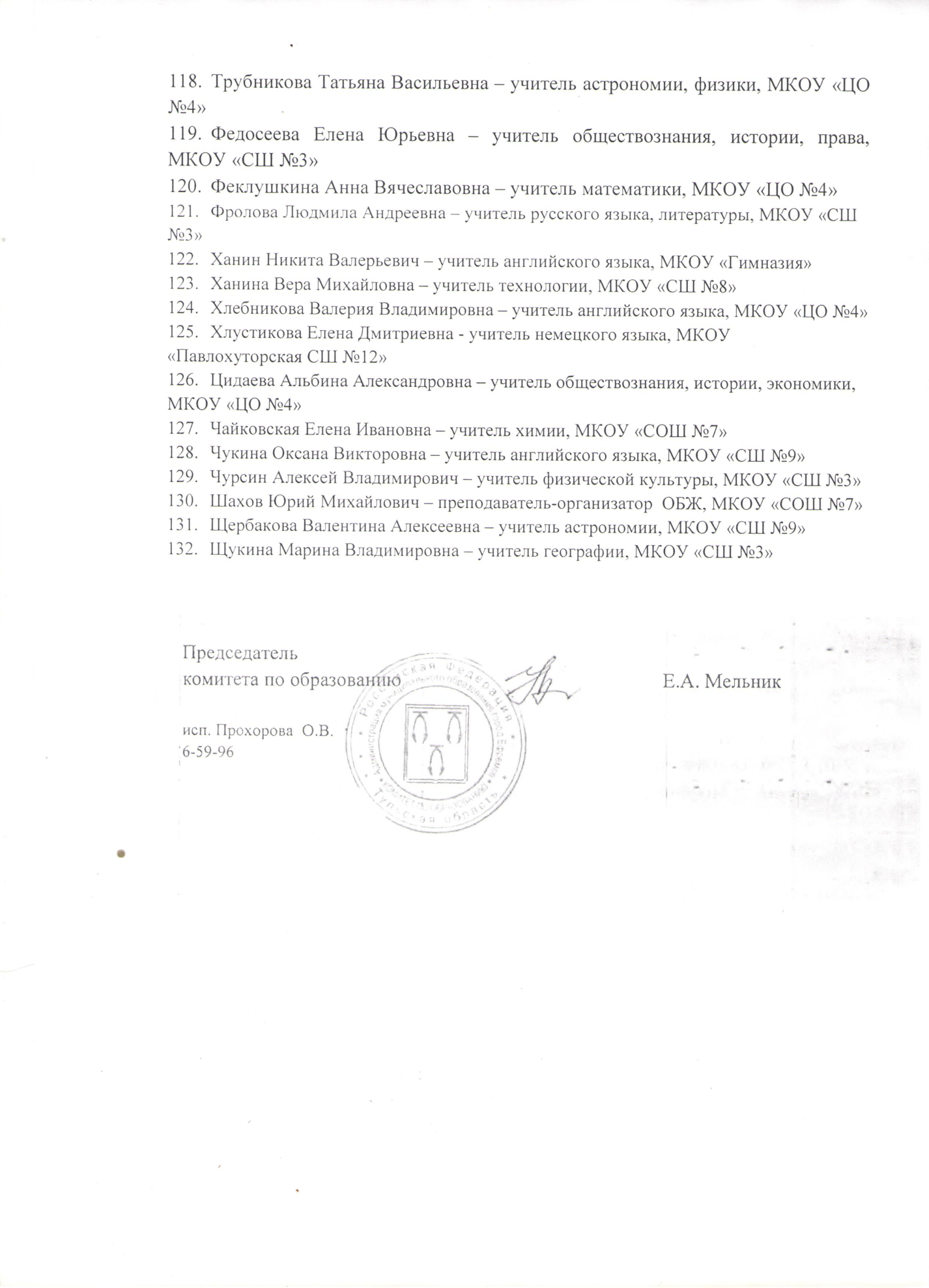 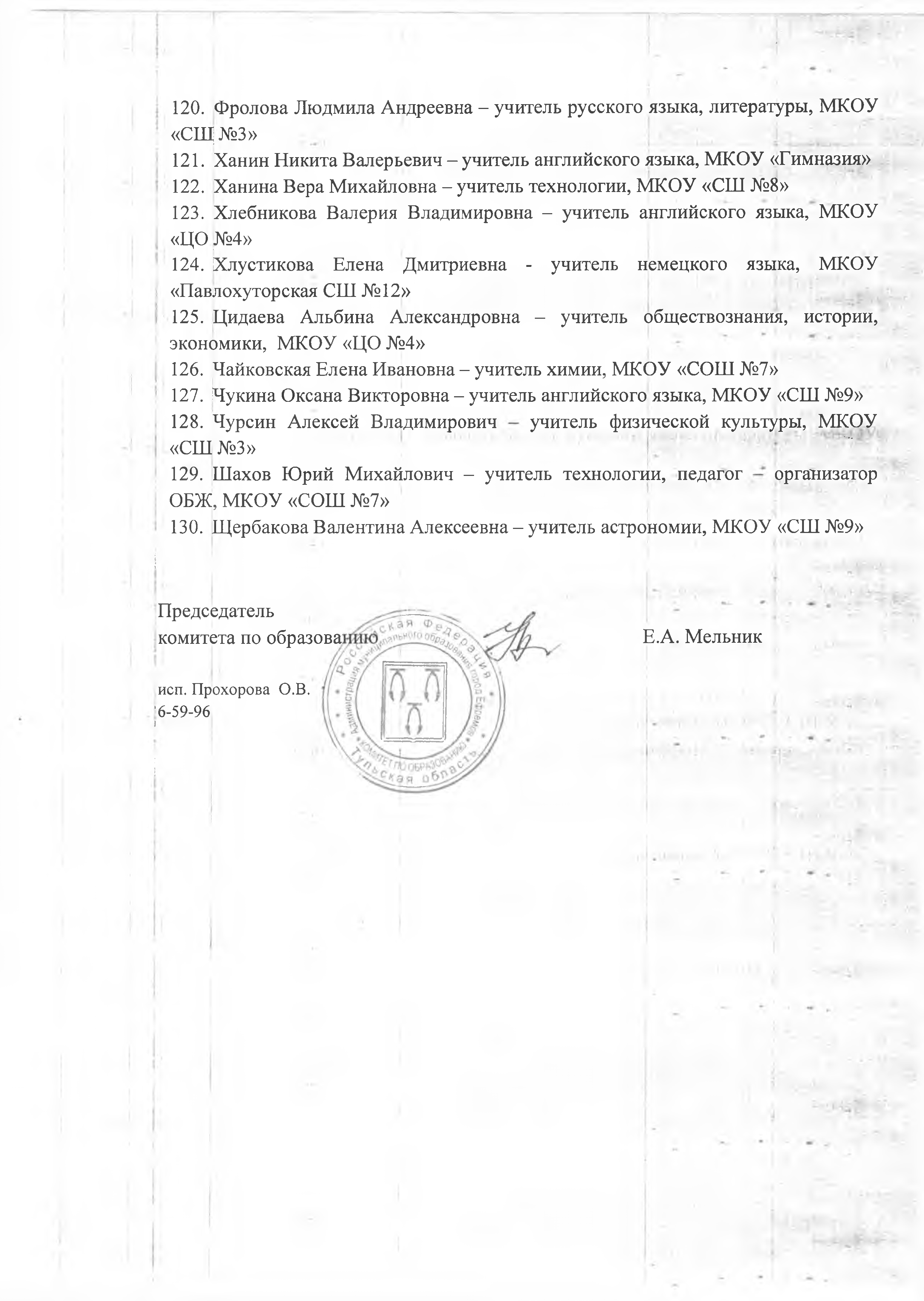 № п.п.предметФ.И.О.ОУклассастрономияЧемоданова Дарья ДмитриевнаМКОУ  «ЦО 4»9астрономияСмирнов Андрей ДмитриевичМКОУ  «ЦО 4»11английский языкМордашов Егор ОлеговичМКОУ «Гимназия»7английский языкАлисов Артём ПавловичМКОУ «ЕФМЛ»8английский языкЧемоданова Дарья ДмитриевнаМКОУ «ЦО 4»9английский языкКрюков Михаил РомановичМКОУ «ЕФМЛ»10английский языкИгнатов Петр ДмитриевичМКОУ «ЕФМЛ»11биологияАрсеньева Анастасия АлександровнаМКОУ «СШ №8»7биологияКоновалов Владислав ИгоревичМКОУ «ЕФМЛ»8биологияКлюзов Павел ЮрьевичМКОУ «ЕФМЛ»8биологияВоронина София ВикторовнаМКОУ «ЕФМЛ»9биологияБоровиков Иван АлексеевичМКОУ «ЕФМЛ»10биологияСиницына Надежда СергеевнаМКОУ «СШ №3»11географияБогатырев Дмитрий ОлеговичМКОУ «ЕФМЛ»7географияСоколов Вадим ТимофеевичМКОУ «ЕФМЛ»8географияЧемоданова Дарья ДмитриевнаМКОУ «ЦО №4»9географияАлтунин Кирилл  ВячеславовичМКОУ «СШ №11»10географияСмирнов Андрей ДмитриевичМКОУ «ЦО №4»11информатикаГоворов Всеволод РомановичМКОУ  «ЕФМЛ»7информатикаНестеров Арсений ЕвгеньевичМКОУ   «ЕФМЛ »7информатикаКанов Илья МихайловичМКОУ «СОШ№7»8информатикаКочкин Артем АлександровичМКОУ «СОШ№7»8информатикаКузьмина Ксения ВладиславовнаМКОУ «ЕФМЛ»8информатикаПотапова Ирина ЮрьевнаМКОУ «ЕФМЛ»8информатикаХарьков Ярослав НиколаевичМКОУ «СОШ№7»8информатикаШуклин Владислав ВладимировичМКОУ «ЕФМЛ»8информатикаГоворов Никита ВитальевичМКОУ «ЕФМЛ»9информатикаЗавражин Илья АлександровичМКОУ «ЕФМЛ»9информатикаБоровиков Иван АлексеевичМКОУ «ЕФМЛ»10информатикаИгнатов Петр ДмитриевичМКОУ «ЕФМЛ»11историяБогатырев Дмитрий ОлеговичМКОУ «ЕФМЛ»7историяШуклин Владислав ВладимировичМКОУ «ЕФМЛ»8историяХанина Ульяна АлексеевнаМКОУ «СШ №9»9историяАлтунин Кирилл ВячеславовичМКОУ « СШ №11»10историяЛобанов Олег РуслановичМКОУ «СШ №3»11литератураСкрипина Виктория АлексеевнаМКОУ «ЕФМЛ»7литератураСоловьева Елизавета ВладимировнаМКОУ «СШ №3»8литератураВыродова Александра АлександровнаМКОУ «СШ№9»9литератураФилатова Елизавета ДенисовнаМКОУ «ЕФМЛ»10литератураГорбивская Мария СергеевнаМКОУ «ЕФМЛ»11математикаГоворов Всеволод РомановичМКОУ «ЕФМЛ»7математикаКулешова Ангелина АлексеевнаМКОУ «ЦО №4»8математикаВоронина София ВикторовнаМКОУ «ЕФМЛ»9математикаБоровиков Иван АлексеевичМКОУ «ЕФМЛ»10математикаСкрипин Роман АлексеевичМКОУ «ЕФМЛ»10математикаЛегостаева Екатерина ВитальевнаМКОУ «ЕФМЛ»11МХКГоворов Всеволод РомановичМКОУ «ЕФМЛ»7МХКСкороварова Виктория ВячеславовнаМКОУ «СШ №8»8МХКМананкин Николай ПавловичМКОУ «ЕФМЛ»9МХКАлтунин Кирилл ВячеславовичМКОУ « СШ №11»10МХКЛегостаева Екатерина ВитальевнаМКОУ «ЕФМЛ»11немецкий языкГлазков Владислав ЮрьевичМКОУ «ЕФМЛ»7немецкий языкАлисов Артём ПавловичМКОУ «ЕФМЛ»8немецкий языкЧернов Богдан МихайловичМКОУ «ЕФМЛ»9немецкий языкГасоян Рустам ОмаровичМКОУ «Гимназия»9немецкий языкМартынов Дмитрий АлексеевичМКОУ «Гимназия»9немецкий языкСмольянина Анастасия ВикторовнаМКОУ «СШ №12»10немецкий языкПотапова Анна ЮрьевнаМКОУ «ЕФМЛ»11ОБЖКулепова Елена СергеевнаМКОУ « СШ №11»7ОБЖЧемоданова Анна ВладимировнаМКОУ « СШ №11»8ОБЖЗеленков Иван РуслановичМКОУ « СШ №11»9ОБЖНовохатский Дмитрий ЭдуардовичМКОУ « СШ №11»9ОБЖРуденко Илья АндреевичМКОУ « СШ №11»10ОБЖСмирнов Андрей ДмитриевичМКОУ «ЦО №4»11обществознаниеЛосев Дмитрий СергеевичМКОУ «ЕФМЛ»7обществознаниеПанфилкина Анастасия СергеевнаМКОУ «Гимназия»8обществознаниеМихайлина Елизавета ВитальевнаМКОУ «СШ №3»9обществознаниеАлтунин Кирилл ВячеславовичМКОУ « СШ №11»10обществознаниеПотапова Анна ЮрьевнаМКОУ «ЕФМЛ»11правоСоболева Юлия ПавловнаМКОУ «Гимназия»9правоГрищенко София ВладимировнаМКОУ «Гимназия»10правоПотапова Анна ЮрьевнаМКОУ «ЕФМЛ»11русский языкФедорова Полина ДмитриевнаМКОУ «ЦО №4»7русский языкАлисов Артём ПавловичМКОУ «ЕФМЛ»8русский языкСеменова Валерия МихайловнаМКОУ «ЦО №4»9русский языкСкрипин Роман АлексеевичМКОУ «ЕФМЛ»10русский языкПотапова Анна ЮрьевнаМКОУ «ЕФМЛ»11технологияКолчева Вероника АлексеевнаМКОУ «СШ № 8»7технологияКострикина Дарья ЭдуардовнаМКОУ «СШ № 10»8технологияГоломба Полина ДмитриевнаМКОУ «СШ № 10»9технологияХанина Светлана АндреевнаМКОУ «СШ № 10»10технологияГрызлова Алина ИгоревнаМКОУ «СШ № 10»11технологияТамоян Амо МинаевичМКОУ «ЦО №4»7технологияЛогунов Алексей АлексеевичМКОУ «Гимназия»7технологияЗавалишин Илья МихайловичМКОУ «ЦО №4»7технологияМинаев Иван СергеевичМКОУ «СОШ № 7»8технологияБатурин Михаил СергеевичМКОУ «СШ № 10»9физикаГоворов Всеволод РомановичМКОУ «ЕФМЛ»7физикаКлыков Константин СергеевичМКОУ «ЕФМЛ»8физикаМананкин Николай ПавловичМКОУ «ЕФМЛ»9физикаСкрипин Роман АлексеевичМКОУ «ЕФМЛ»10физикаПотапова Анна ЮрьевнаМКОУ «ЕФМЛ»11физическая культураКулепова Елена СергеевнаМКОУ « СШ №11»7физическая культураАбрамовский Алексей АртуровичМКОУ «СШ №8»7физическая культураШебанова Полина ВладимировнаМКОУ «Гимназия»8физическая культураАндрийчук Егор АлександровичМКОУ «СШ №8»8физическая культураСеменова Валерия МихайловнаМКОУ «ЦО№4»9физическая культураМиляев Дмитрий АлексеевичМКОУ «СШ №8»9физическая культураОсипова Анастасия МихайловнаМКОУ «ЦО №5»10физическая культураЧубаров Владимир ИвановичМКОУ «ЦО №5»10физическая культураДавыдова Ангелина АнатольевнаМКОУ «Гимназия»11физическая культураФарухзод Худодод ФаруховичМКОУ «ЕФМЛ»11французский языкХушдилова Фотима БулбуловнаМКОУ «СШ №3»7французский языкТарасова Вероника ОлеговнаМКОУ «СОШ №7»8французский языкЗахарова Ольга НиколаевнаМКОУ «СШ №3»9химияЕгоров Глеб ЮрьевичМКОУ «ЕФМЛ»7химияКулешова Ксения ВадимовнаМКОУ «СОШ №7»8химияСоболева Юлия ПавловнаМКОУ «Гимназия»9химияБоровиков Иван АлексеевичМКОУ «ЕФМЛ»10химияВасютин Игорь НиколаевичМКОУ  «СШ №9»11экологияСоболева Юлия ПавловнаМКОУ «Гимназия»9экологияГрищенко София ВладимировнаМКОУ «Гимназия»10экологияКлочко Максим АлексеевичМКОУ «СШ №3»11экономикаМихайлина Елизавета ВитальевнаМКОУ «СШ №3»9экономикаКсенофонтов Алексей АлексеевичМКОУ «СОШ №7»10экономикаАгафонов Александр ИгоревичМКОУ «СШ №3»11№ п.п.предметФ.И.О.ОУклассастрономияПантелеев Иван АлексеевичМКОУ «СШ №9»9английский языкНекрасов Никита АлексеевичМКОУ «СШ № 9»7английский языкГоворов Всеволод РомановичМКОУ «ЕФМЛ»7английский языкРазуваева Арина АнатольевнаМКОУ «Гимназия»7английский языкИшутин Владислав ЮрьевичМКОУ «СШ № 9»7английский языкТолстых Степан СергеевичМКОУ «СШ № 9»8английский языкСоловьева Елизавета ВладимировнаМКОУ «СШ №3»8английский языкПопов Артём ДенисовичМКОУ «ЕФМЛ»8английский языкГришанов Иван  АлександровичМКОУ «Гимназия»8английский языкГорбивская Злата СергеевнаМКОУ «ЕФМЛ»8английский языкКлюзов Павел ЮрьевичМКОУ «ЕФМЛ»8английский языкСолдатова Ника АлександровнаМКОУ «ЦО №5»9английский языкЧемоданова Анна ДмитриевнаМКОУ «ЦО № 4»9английский языкСоколов Владимир ИгоревичМКОУ «ЕФМЛ»9английский языкСавченкова Влада СергеевнаМКОУ «Гимназия»9английский языкЗаболоцкий Дмитрий АлександровичМКОУ «ЕФМЛ»9английский языкИсаев Алексей АнатольевичМКОУ «СШ №10»10английский языкФилатова Елизавета ДенисовнаМКОУ «ЕФМЛ»10английский языкГоворова Ксения РомановнаМКОУ «ЦО № 4»10английский языкЯковлев Илья АлексеевичМКОУ «СШ №10»10английский языкВолков Дмитрий ДенисовичМКОУ «СШ № 9»11английский языкВоробьёва Юлия АнатольевнаМКОУ «ЕФМЛ»11английский языкГурочкина Елизавета ДмитриевнаМКОУ «СШ № 9»11английский языкКарпов Егор АлександровичМКОУ «ЦО № 4»11английский языкТрубицын Вячеслав АлександровичМКОУ «СШ №3»11биологияМитусова Елизавета ЮрьевнаМКОУ «ЦО №5»7биологияФедорова Полина ДмитриевнаМКОУ «ЦО №4»7биологияЗавалишин Илья МихайловичМКОУ «ЦО №4»7биологияШвец Яна ВячеславовнаМКОУ «СШ №9»7биологияЛосев Дмитрий СергеевичМКОУ «ЕФМЛ»7биологияСкрипина Виктория АлексеевнаМКОУ «ЕФМЛ»7биологияЛевина Юлия АлександровнаМКОУ «ЦО №4»7биологияГромов Григорий АлександровичМКОУ «Пожилинская СШ №13»7биологияКузьмина Ксения ВладиславовнаМКОУ «ЕФМЛ»8биологияРоманов Никита МихайловичМКОУ «Гимназия»8биологияБурмистров Артём АлексеевичМКОУ «Шиловская СШ №16»8биологияГорбивская Злата СергеевнаМКОУ «ЕФМЛ»8биологияМихайлова Анастасия СергеевнаМКОУ «ЕФМЛ»8биологияПчельникова Мария ИгоревнаМКОУ «ЕФМЛ»8биологияЗамараев Никита АлексеевичМКОУ « ОШ №29»8биологияКотова Анастасия АлексеевнаМКОУ «ЕФМЛ»9биологияВечеря Анастасия АлексеевнаМКОУ «ЕФМЛ»9биологияГоломба Полина ДмитриевнаМКОУ «СШ №10»9биологияШарикова Ксения ИгоревнаМКОУ «ЕФМЛ»9биологияБайдакова Валерия ВалентиновнаМКОУ «СШ №9»9биологияСоколов Владимир ИгоревичМКОУ «ЕФМЛ»9биологияТруфанов Александр МихайловичМКОУ «Гимназия»9биологияМайорова Юлия ИвановнаМКОУ «ЕФМЛ»9биологияНасонова Вероника ЕвгеньевнаМКОУ «ЕФМЛ»9биологияСеменова Валерия МихайловнаМКОУ «ЦО №4»9биологияРодионова Елизавета ИгоревнаМКОУ «ЕФМЛ»10биологияЛосева Дарья СергеевнаМКОУ «Чернятинская СШ  №15»10биологияГладких София ВитальевнаМКОУ «ЕФМЛ»10биологияСпирина Валерия СергеевнаМКОУ «ЦО №4»10биологияСпорыхин Вячеслав СергеевичМКОУ «СШ №9»10биологияЕлагина Мария СергеевнаМКОУ «ЕФМЛ»10биологияМокроусова Мария ОлеговнаМКОУ «СШ №9»10биологияКирюхина Мария ВячеславовнаМКОУ  «Ступинская СШ №14»11биологияГорбивская Мария СергеевнаМКОУ  «ЕФМЛ»11биологияКлочко Максим АлексеевичМКОУ «СШ №3»11биологияТатевосян Никита СергеевичМКОУ «ЦО №4»11географияПрокуров Кирилл ВладиславовичМКОУ «СШ №8»7географияМитусова Елизавета ЮрьевнаМКОУ «ЦО №5»7географияЕгоров Глеб ЮрьевичМКОУ «ЕФМЛ»7географияЛевина Юлия АлександровнаМКОУ «ЦО №4»7географияЗавалишин Илья МихайловичМКОУ «ЦО №4»7географияСугак Елена ДмитриевнаМКОУ « Шиловская СШ №16»7географияГорбивская Злата СергеевнаМКОУ «ЕФМЛ»8географияБелоногова Анна ВадимовнаМКОУ «Ступинская СШ №14»8географияПожидаев Никита АлексеевичМКОУ «СШ №11»8географияТутова Оксана ПавловнаМКОУ «ЕФМЛ»8географияБурмистров Артём АлексеевичМКОУ « Шиловская СШ №16»8географияВасин Артём СергеевичМКОУ «СШ № 9»8географияЧемоданова Анна ДмитриевнаМКОУ «ЦО №4»9географияМайорова Юлия ИвановнаМКОУ «ЕФМЛ»9географияСеменова Валерия МихайловнаМКОУ «ЦО №4»9географияВыродова Александра АлександровнаМКОУ «СШ №9»9географияЧерников Михаил АлександровичМКОУ «ЕФМЛ»9географияЕфимов Денис БорисовичМКОУ «СОШ №7»10географияСугак Дарья ДмитриевнаМКОУ «Шиловская  СШ №16»10географияКислицина Варвара АлександровнаМКОУ « Шиловская СШ №16»10географияПермякова Камила ХасмагомедовнаМКОУ «Ступинская СШ №14»11географияВолков Дмитрий ДенисовичМКОУ «СШ №9»11географияАлымов Тихон ВячеславовичМКОУ «Ступинская СШ №14»11географияАрапкин Кирилл МихайловичМКОУ «СШ №3»11информатикаКлыков Константин СергеевичМКОУ «ЕФМЛ»8информатикаИсакин Даниил АлександровичМКОУ «ЕФМЛ»9информатикаРупп Дмитрий ЮрьевичМКОУ «ЕФМЛ»10информатикаСкрипин Роман АлексеевичМКОУ «ЕФМЛ»10информатикаКостриков Георгий РуслановичМКОУ «ЕФМЛ»11историяЕгоров Глеб ЮрьевичМКОУ «ЕФМЛ»7историяЕремина София МихайловнаМКОУ «СШ №9»7историяШелудков Сергей СергеевичМКОУ «СШ №3»7историяПрокуров Кирилл ВладиславовичМКОУ «СШ №8»7историяФатеев Степан РомановичМКОУ «СОШ №7»7историяДонских Екатерина АлександровнаМКОУ «ЦО №4»8историяКлыков Константин СергеевичМКОУ «ЕФМЛ»8историяАмахин Дмитрий АлександровичМКОУ «ЦО №4»8историяШишкова Елена ВладимировнаМКОУ «Военногородская СШ №18»8историяКоновалов Владислав ИгоревичМКОУ «ЕФМЛ»8историяБелоногова Анна ВадимовнаМКОУ «Ступинская СШ №14»8историяСоболева Юлия ПавловнаМКОУ «Гимназия»9историяСолдатова Ника АлександровнаМКОУ «ЦО №5»9историяМихайлина Елизавета ВитальевнаМКОУ «СШ №3»9историяСеменова Валерия МихайловнаМКОУ «ЦО №4»9историяШипилова Дарья ДмитриевнаМКОУ «СШ №9»9историяЧемоданова Дарья ДмитриевнаМКОУ «ЦО №4»9историяКосогова Альбина ВладимировнаМКОУ «ЦО №4»10историяЛодейщикова Алина ДмитриевнаМКОУ «СШ №8»10историяГрушенко Екатерина КонстантиновнаМКОУ «СШ №8»10историяЛосева Дарья СергеевнаМКОУ «Чернятинская СШ № 15»10историяМинченко Анна МихайловнаМКОУ «Гимназия»11историяВолков Дмитрий ДенисовичМКОУ «СШ №9»11историяСмирнов Андрей ДмитриевичМКОУ «ЦО №4»11историяВоропаева Виктория ДмитриевнаМКОУ «СОШ №7»11историяШуклин Валерий ВладимировичМКОУ «Гимназия»11историяДрозд Ангелина ИвановнаМКОУ «Гимназия»11историяХромова Анастасия ВячеславовнаМКОУ «ЦО №4»11литератураВоскресенская Александра МаксимовнаМКОУ «СШ №9»7литератураАрсеньева Анастасия АлександровнаМКОУ «СШ №8»7литератураБиглер Яна ЕвгеньевнаМКОУ «СШ №3»7литератураТамбовцева Ксения АлексеевнаМКОУ «Военногородская СШ № 18»7литератураЧернышов Иван СергеевичМКОУ «Гимназия»8литератураАлисов Артём ПавловичМКОУ «ЕФМЛ»8литератураКострикина Дарья ЭдуардовнаМКОУ «СШ №10»8литератураБоева Виктория ЕвгеньевнаМКОУ «СШ №3»8литератураГрошева Вероника АндреевнаМКОУ «ЦО №5»8литератураФёдоров Максим ЕвгеньевичМКОУ «ЕФМЛ»8литератураАндреева Виктория ИгоревнаМКОУ «ЕФМЛ»9литератураРисованный Сергей СергеевичМКОУ «СШ №3»9литератураЧемоданова Анна ДмитриевнаМКОУ «ЦО №4»9литератураЧемоданова Дарья ДмитриевнаМКОУ «ЦО №4»9литератураЗахарова Ольга НиколаевнаМКОУ «СШ №3»9литератураСкрипин Роман АлексеевичМКОУ «ЕФМЛ»10литератураЛялина Алина  ВладимировнаМКОУ «ЕФМЛ»10литератураСавенкова Екатерина АлексеевнаМКОУ «СШ №3»10литератураГрушенко Екатерина КонстантиновнаМКОУ «СШ №8»10литератураСеменов Семен ЕвгеньевичМКОУ «ЕФМЛ»10литератураГоворова Ксения РомановнаМКОУ «ЦО №4»10литератураСиняева Диана СергеевнаМКОУ «СШ №3»11литератураТарасова Арина АлексеевнаМКОУ «СШ №3»11литератураКондакова Дарья ИгоревнаМКОУ «СОШ №7»11литератураДрозд Ангелина ИвановнаМКОУ "Гимназия"11литератураПотапова Анна ЮрьевнаМКОУ "ЕФМЛ"11литератураЩербакова София СергеевнаМКОУ "СОШ №7"11математикаСкрипина Виктория АлексеевнаМКОУ "ЕФМЛ"7математикаДжонмирзоева Шукуфа ХушвахтовнаМКОУ "ЦО №4"7математикаКузнецов Иван АлексеевичМКОУ "ЦО №4"7математикаВоскресенская Александра МаксимовнаМКОУ "СШ №9"7математикаДенисова Дарья СергеевнаМКОУ "ЕФМЛ"7математикаЕгоров Глеб ЮрьевичМКОУ "ЕФМЛ"7математикаЕрёмина София МихайловнаМКОУ "СШ №9"7математикаКузьмина Ксения ВладиславовнаМКОУ "ЕФМЛ"8математикаКлюзов Павел ЮрьевичМКОУ "ЕФМЛ"8математикаЕфремова Валерия ВикторовнаМКОУ "СШ №3"8математикаУльянова Дарья ВладимировнаМКОУ "ЕФМЛ"8математикаФёдоров Максим ЕвгеньевичМКОУ "ЕФМЛ"8математикаКоновалов Владислав ИгоревичМКОУ "ЕФМЛ"8математикаРазенков Егор ВладимировичМКОУ "ЕФМЛ"8математикаШуклин Владислав ВладимировичМКОУ "ЕФМЛ"8математикаИсакин Даниил АлександровичМКОУ "ЕФМЛ"9математикаГоворов Никита ВитальевичМКОУ "ЕФМЛ"9математикаМайорова Юлия ИвановнаМКОУ "ЕФМЛ"9математикаСмирнов Евгений РомановичМКОУ "ЕФМЛ"9математикаКотова Анастасия АлексеевнаМКОУ "ЕФМЛ"9математикаМананкин Николай ПавловичМКОУ "ЕФМЛ"9математикаНасонова Вероника ЕвгеньевнаМКОУ "ЕФМЛ"9математикаЧерников Михаил АлександровичМКОУ "ЕФМЛ"9математикаЕмельянов Виктор АлександровичМКОУ "ЕФМЛ"10математикаКрюков Михаил РомановичМКОУ "ЕФМЛ"10математикаПотапова Анна ЮрьевнаМКОУ "ЕФМЛ"11математикаАрешина Виктория АлександровнаМКОУ "ЕФМЛ"11математикаФарухзод Худодод ФаруховичМКОУ "ЕФМЛ"11математикаМитусов Вячеслав АндреевичМКОУ "ЕФМЛ"11математикаСиняева Диана СергеевнаМКОУ "СШ №3"11МХКДавыдова Карина ДмитриевнаМКОУ "ЕФМЛ"7МХКГорохов Никита АлександровичМКОУ"СОШ №8"7МХКТеренина Ирина ЮрьевнаМКОУ "ЦО №5"7МХКГлазков Владислав ЮрьевичМКОУ "ЕФМЛ"7МХКТарасова Вероника ОлеговнаМКОУ"СОШ №7"8МХКМихайлова Анастасия СергеевнаМКОУ "ЕФМЛ"8МХКСемёнова Валерия МихайловнаМКОУ "ЦО №4"9МХКМихайлина Елизавета ВитальевнаМКОУ"СШ №3"9МХКВечеря Анастасия АлексеевнаМКОУ "ЕФМЛ"9МХКБуздин Виктор АндреевичМКОУ " СШ №11"10немецкий языкГасоян Назели ОмаровнаМКОУ "Гимназия"7немецкий языкГубина Анастасия ВалерьевнаМКОУ "Гимназия"7немецкий языкПитерский Илья НиколаевичМКОУ "СШ №6"7немецкий языкПанфилкина Анастасия СергеевнаМКОУ "Гимназия"8ОБЖГорбушкина Маргарита  ГеннадьевнаМКОУ "СШ №11"7ОБЖПарамонова Полина НиколаевнаМКОУ " Шиловская СШ №16"7ОБЖПожидаев Никита АлексеевичМКОУ "СШ №11"8ОБЖМандрика  Максим СергеевичМКОУ " СШ №11"8ОБЖКострикина Дарья ЭдуардовнаМКОУ «СШ №10»8ОБЖНефедова Анастасия ВалерьевнаМКОУ " Шиловская СШ №16"9ОБЖМананкин Николай ПавловичМКОУ «ЕФМЛ»9ОБЖЧерников Михаил АлександровичМКОУ «ЕФМЛ»9ОБЖШипилов Алексей АлександровичМКОУ «СОШ №7»9ОБЖБуздин Виктор АндреевичМКОУ " СШ №11"10ОБЖКосенкова Алина КонстантиновнаМКОУ «СОШ №7»10ОБЖСерикова Ксения ОлеговнаМКОУ " Шиловская СШ №16"10ОБЖВоропаева Виктория ДмитриевнаМКОУ «СОШ №7»11ОБЖРудковский Александр ВладимировичМКОУ " Шиловская СШ №16"11ОБЖДемурчиев Мехран ЭльдаровичМКОУ «ЦО №4»11обществознаниеЕремина София МихайловнаМКОУ "СШ №9"7обществознаниеГарунова Таисия СергеевнаМКОУ "СШ №3"7обществознаниеГоворов Всеволод РомановичМКОУ "ЕФМЛ"7обществознаниеВакуленко Юлия АлександровнаМКОУ "СШ № 8"7обществознаниеКирюхин Даниил ВасильевичМКОУ " СШ №11"7обществознаниеБелоногова Анна ВадимовнаМКОУ "Ступинская  СШ №14"8обществознаниеХанина Ульяна АлександровнаМКОУ "СШ №9"8обществознаниеДонских Екатерина АлександровнаМКОУ "ЦО №4"8обществознаниеБоева Виктория ЕвгеньевнаМКОУ "СШ №3"8обществознаниеПожидаев Никита АлексеевичМКОУ " СШ №11"8обществознаниеАгапова Полина АндреевнаМКОУ "ЦО №5"8обществознаниеСоколов Вадим ТимофеевичМКОУ "ЕФМЛ"8обществознаниеЛихоузова Полина ИвановнаМКОУ "ЕФМЛ"9обществознаниеМотков-Беширов  Паулин-Роше КарабековичМКОУ "СШ №8"9обществознаниеЧемоданова  Анна ДмитриевнаМКОУ "ЦО №4"9обществознаниеЧерников Михаил АлександровичМКОУ "ЕФМЛ"9обществознаниеХанина Ульяна АлексеевнаМКОУ "СШ № 9"9обществознаниеСолдатова Ника АлександровнаМКОУ "ЦО №5"9обществознаниеКосогова Альбина ВладимировнаМКОУ "ЦО №4"10обществознаниеСпорыхин Вячеслав СергеевичМКОУ "СШ № 9"10обществознаниеЛосева Дарья СергеевнаМКОУ "Чернятинская СШ № 15"10обществознаниеНовиков Владислав ВладимировичМКОУ "ЦО №4"10обществознаниеГрушенко Екатерина ГеннадьевнаМКОУ "СШ № 8"10обществознаниеШумская Мария АлександровнаМКОУ "СШ №3"10обществознаниеРодионова Елизавета ИгоревнаМКОУ "ЕФМЛ"10обществознаниеТарасова Арина АлексеевнаМКОУ "СШ №3"11обществознаниеХромова Анастасия ВячеславовнаМКОУ "ЦО №4"11обществознаниеКондакова Дарья ИгоревнаМКОУ "СОШ №7"11обществознаниеВизовитин Андрей СергеевичМКОУ "СШ №3"11обществознаниеАлейник Ксения АлександровнаМКОУ "ЦО №4"11обществознаниеКобякова Карина ДенисовнаМКОУ "ЦО №4"11обществознаниеСкороварова Софья АлександровнаМКОУ "ЦО №4"11правоМихайлина Елизавета ВитальевнаМКОУ "СШ №3"9правоКулешов Олег ВладимировичМКОУ «Гимназия»9правоЧемоданова Дарья ДмитриевнаМКОУ "ЦО №4"9правоСолдатова Ника АлександрованМКОУ "ЦО №5"9правоКозырева Мария ОлеговнаМКОУ "СШ №3"9правоЕфимов Денис БорисовичМКОУ «СОШ №7»10правоЛялина Алина ВладимировнаМКОУ "ЕФМЛ"10правоМиненкова Алена СергеевнаМКОУ «СШ №8»10правоАлтунин Кирилл ВячеславовичМКОУ «СШ №11»10правоГрушенко Екатерина КонстантиновнаМКОУ «СШ №8»10правоАнтонова Ангелина СергеевнаМКОУ"ЕФМЛ"10правоЯковлева Вера ДмитриевнаМКОУ «СШ №3»11правоАлейник Ксения АлександровнаМКОУ «ЦО №4»11правоАгафонов Александр ИгоревичМКОУ «СШ №3»11правоКочкина Карина НиколаевнаМКОУ «ЦО №5»11правоПараскевопуло Софья ВасильевнаМКОУ"ЕФМЛ"11русский языкЛазарева Алиса ДенисовнаМКОУ"ЕФМЛ"7русский языкМеликов Валижон АлижоноввичМКОУ "Пожилинская СШ №13"7русский языкМаренкова Елена НиколаевнаМКОУ "Пожилинская СШ №13"7русский языкЛевина Юлия АлександровнаМКОУ "ЦО №4"7русский языкЦыпин Степан ГеннадьевичМКОУ "ЕФМЛ"7русский языкКузнецова Анастасия ВалентиновнаМКОУ "Гимназия"7русский языкРыжова Ксения СергеевнаМКОУ"Гимназия"7русский языкМордашов Егор ОлеговичМКОУ "Гимназия"7русский языкСкрипина Виктория АлексеевнаМКОУ "ЕФМЛ"7русский языкБелоногова Анна ВадимовнаМКОУ "Ступинская СШ № 14"8русский языкШишкова Елена ВладимировнаМКОУ "Военногородская СШ №18"8русский языкШварчук Анастасия АндреевнаМКОУ "ЦО №4"8русский языкЧернышов Иван СергеевичМКОУ "Гимназия"8русский языкГорбивская Злата СергеевнаМКОУ "ЕФМЛ"8русский языкАртамонова Ариадна НиколаевнаМКОУ"ЦО №4"8русский языкКотова Анастасия АлексеевнаМКОУ "ЕФМЛ"9русский языкИсакин Даниил АлександровичМКОУ "ЕФМЛ"9русский языкСолдатова Ника АлександровнаМКОУ "ЦО №5"9русский языкНасонова Вероника ЕвгеньевнаМКОУ "ЕФМЛ"9русский языкЧемоданова Дарья ДмитриевнаМКОУ "ЦО №4"9русский языкАндреева Виктория ИгоревнаМКОУ "ЕФМЛ"9русский языкВыродова Александра АлександровнаМКОУ "СШ №9"9русский языкЧемоданова Анна ДмитриевнаМКОУ "ЦО №4"9русский языкМартынов Дмитрий АлексеевичМКОУ "Гимназия"9русский языкСеменова Виктория ВитальевнаМКОУ "ЦО №5"9русский языкВечеря Анастасия АлексеевныМКОУ "ЕФМЛ"9русский языкЛялина Алина ВладимировнаМКОУ "ЕФМЛ"10русский языкКосогова Альбина  ВладимировнаМКОУ "ЦО №4"10русский языкЕфимов Денис БорисовичМКОУ "СОШ №7"10русский языкГоворова Ксения РомановнаМКОУ "ЦО№ 4"10русский языкВоробьёва Софья АлексеевнаМКОУ "ЕФМЛ"11русский языкГоворова Всеслава ЕвгеньевнаМКОУ "ЕФМЛ"11русский языкСиняева Диана СергеевнаМКОУ "СШ №3"11русский языкЛегостаева Екатерина ВитальевнаМКОУ "ЕФМЛ"11русский языкКондакова Дарья ИгоревнаМКОУ "СОШ №7"11русский языкВолошина Кира ЮрьевнаМКОУ "ЦО №4"11технологияВоскресенская Александра МаксимовнаМКОУ "СШ № 9"7технологияАллахярова Айсун Элмир кызыМКОУ « СШ №9»7технологияБаженова Анна АлексеевнаМКОУ «СШ №9»8технологияГорбачёва Маргарита АлександровнаМКОУ "СШ №10"8технологияХанина Ульяна АлександровнаМКОУ "СШ № 9"8технологияЯковлева Яна ВадимовнаМКОУ "СШ № 3"8технологияКлесов Егор АлександровичМКОУ " СОШ № 7"8технологияАллахярова Айсун Элмир кызыМКОУ "СШ № 9"7технологияБаженова Анна АлексеевнаМКОУ "СШ № 9"8физикаВаравин Кирилл ВладимировичМКОУ "ЕФМЛ"7физикаЛосев Дмитрий СергеевичМКОУ "ЕФМЛ"7физикаЗавалишин Илья МихайловичМКОУ "ЦО №4"7физикаЛазарева Алиса ДенисовнаМКОУ "ЕФМЛ"7физикаНестеров Арсений ЕвгеньевичМКОУ "ЕФМЛ"7физикаКарпченко Олеся ОлеговнаМКОУ "ЕФМЛ"7физикаГорбивская Злата СергеевнаМКОУ "ЕФМЛ"8физикаДагаев Игнат ВячеславовичМКОУ "ЕФМЛ"8физикаПопов Артём ДенисовичМКОУ "ЕФМЛ"8физикаАлисов Артём ПавловичМКОУ "ЕФМЛ"8физикаШуклин Владислав ВладимировичМКОУ "ЕФМЛ"8физикаЧерников Михаил АлександровичМКОУ "ЕФМЛ"9физикаИсакин Даниил АлександровичМКОУ "ЕФМЛ"9физикаКудинов Вадим АнтоновичМКОУ "ЕФМЛ"9физикаЗаболоцкий Дмитрий АлександровичМКОУ "ЕФМЛ"9физикаЗавражин Илья АлександровичМКОУ "ЕФМЛ"9физикаТруфанов Александр МихайловичМКОУ "Гимназия"9физикаСеменова Валерия МихайловнаМКОУ "ЦО  №4"9физикаБоровиков Иван АлексеевичМКОУ "ЕФМЛ"10физикаНурмаммедов Эльчин Видади оглыМКОУ "ЕФМЛ"10физикаБурденков Артемий АлександровичМКОУ "ЕФМЛ"10физикаЗолотов Антон АлександровичМКОУ "ЕФМЛ"10физикаКудинов  Константин СергеевичМКОУ "Военногородская   СШ №18"10физикаЛегостаева Екатерина ВитальевнаМКОУ "ЕФМЛ"11физикаМитусов Вячеслав АндреевичМКОУ "ЕФМЛ"11физикаШуклин Валерий ВладимировичМКОУ "Гимназия"11физическая культураБиглер Яна ЕвгеньевнаМКОУ "СШ №3"7физическая культураКороткова Полина АлександровнаМКОУ "ЦО№5"8физическая культураФокин Игорь МихайловичМКОУ "СШ №3"8физическая культураРазенков Егор ВладимировичМКОУ "ЕФМЛ"8физическая культураЧернышов Иван СергеевичМКОУ «Гимназия»8физическая культураКалинина Ангелина РомановнаМКОУ "СШ №8"9физическая культураПрасолова Алина МаксимовнаМКОУ "СШ №11"9физическая культураНикишин Вадим АлександровичМКОУ «Гимназия»9физическая культураПолуэктова Дарья АлександровнаМКОУ "ЦО№4"10физическая культураХарьков Никита МаксимовичМКОУ «Гимназия»10физическая культураАгапова Арина АндреевнаМКОУ "СШ №10"11физическая культураМакаренко Варвара ДмитриевнаМКОУ "СОШ №7"11физическая культураРудаков Никита ЕвгеньевичМКОУ "ЦО№4"11физическая культураБирюков Вячеслав ОлеговичМКОУ "Военногородская СШ №18"11французский языкБиглер Яна ЕвгеньевнаМКОУ "СШ №3"7французский языкКарпов Егор СергеевичМКОУ "Гимназия"7французский языкФедорова Мария АнатольевнаМКОУ "СОШ №7"8химияВаравин Кирилл ВладимировичМКОУ "ЕФМЛ"7химияЛосев Дмитрий СергеевичМКОУ "ЕФМЛ"7химияГоворов Всеволод РомановичМКОУ "ЕФМЛ"7химияШуклин Владислав ВладимировичМКОУ "ЕФМЛ"8химияГорбивская Злата СергеевнаМКОУ "ЕФМЛ"8химияКлыков Константин СергеевичМКОУ "ЕФМЛ"8химияПопов Артём ДенисовичМКОУ "ЕФМЛ"8химияРазенков Егор ВладимировичМКОУ "ЕФМЛ"8химияКоновалов Владислав ИгоревичМКОУ "ЕФМЛ"8химияПименов Александр МихайловичМКОУ "ЦО №5"8химияШарикова Ксения ИгоревнаМКОУ "ЕФМЛ"9химияВыродова Александра АлександровнаМКОУ "СШ № 9"9химияЗавражин Илья АлександровичМКОУ "ЕФМЛ"9химияМананкин Николай ПавловичМКОУ "ЕФМЛ"9химияВоронина София ВикторовнаМКОУ "ЕФМЛ"9химияКотова Анастасия АлексеевнаМКОУ "ЕФМЛ"9химияТеренин Максим ЮрьевичМКОУ "ЕФМЛ"9химияСамохин Даниил АлексеевичМКОУ "ЕФМЛ"9химияХромых Александр АнтоновичМКОУ "СШ № 3"9химияСкрипин Роман АлексеевичМКОУ "ЕФМЛ"10химияКозлова Виктория ПавловнаМКОУ "ЦО №4"10химияФилатова Елизавета ДенисовнаМКОУ "ЕФМЛ"10химияТатевосян Никита СергеевичМКОУ  "ЦО №4"11химияЧернятина Арина ОлеговнаМКОУ  "ЕФМЛ"11химияГорбивская Мария СергеевнаМКОУ  "ЕФМЛ"11экологияШипилова Дарья ДмитриевнаМКОУ "СШ №9"9экологияРисованый Сергей СергеевичМКОУ "СШ №3"9экологияМартынов Дмитрий АлексеевичМКОУ "Гимназия"9экологияМалюшин Дмитрий НиколаевичМКОУ "СШ №9"9экологияНечаева Ксения ЮрьевнаМКОУ "СШ № 9"9экологияЗахарова Ольга НиколаевнаМКОУ "СШ № 3"9экологияБолдина Мария СергеевнаМКОУ "Гимназия"9экологияКулешов Олег ВладимировичМКОУ "Гимназия"9экологияШумская Мария АлександровнаМКОУ "СШ №3"10экологияМаркова Алина АнатольевнаМКОУ "СШ №3"10экологияНовохатский Иван ЭдуардовичМКОУ "СШ №11"11экологияАрапкин Кирилл МихайловичМКОУ "СШ №3"11экологияПавлушко Руслана ПавловнаМКОУ "СШ №3"11экономикаМартынов Дмитрий АлексеевичМКОУ "Гимназия"9экономикаЛялина Анастасия СергеевнаМКОУ " СШ № 8"9экономикаМиненкова Алена АнатольевнаМКОУ " СШ № 8"9экономикаШушаров Егор АлексеевичМКОУ "Гимназия"10экономикаЛодейщикова Алина ДмитриевнаМКОУ "СШ №8"10экономикаОрлова Елизавета ВадимовнаМКОУ "ЦО № 4"10экономикаХанина Валерия АлексеевнаМКОУ "Гимназия"11экономикаДавыдова Ангелина АнатольевнаМКОУ "Гимназия"11экономикаНовикова Юлия МихайловнаМКОУ "Гимназия"11экономикаСиняева Диана СергеевнаМКОУ "СШ №3"11экономикаПолухина Алина РомановнаМКОУ "Гимназия"11экономикаСмирнов Андрей ДмитриевичМКОУ "ЦО № 4"11